Государственное бюджетное  профессиональное образовательное учреждение Свердловской области «АРТИНСКИЙ АГРОПРОМЫШЛЕННЫЙ ТЕХНИКУМ»Методические рекомендации для обучающихсяпо выполнению практических занятий по учебной дисциплинеОП.02 Техническая механикапо специальности СПО35.02.07 Механизация сельского хозяйства.Содержание                                                                                                                           .Введение	Методические рекомендации для обучающихся по выполнению практических занятий по дисциплине составлены в соответствии с Федеральным государственным образовательным стандартом, рабочим учебным планом, рабочей программой и календарно-тематическим планом учебной дисциплины ОП.02 Техническая механика по специальности среднего профессионального образования 35.02.07 Механизация сельского хозяйства. (базовая подготовка).Практические занятия относятся к основным видам учебных занятий и составляют важную часть практической подготовки будущих специалистов.Ведущей дидактической целью предлагаемых практических занятий является закрепление теоретических знаний по дисциплине, формирование практических умений, способствующих формированию общих и профессиональных компетенций, необходимых в последующей  профессиональной деятельности.В соответствии с ведущей дидактической целью содержанием практических занятий являются: решение практических задач, анализ полученного решения, сравнения методов решения, определение границ их применения, работа с Интернет-ресурсами, проведение простейших исследовательских работ. Задачами выполнения практических занятий являются:- обобщение, систематизация, углубление, закрепление полученных теоретических знаний по конкретным темам дисциплины;- формирование умений применять полученные знания на практике, реализацию единства интеллектуальной и практической деятельности;- развитие интеллектуальных умений у будущих специалистов: аналитических, проектировочных, конструктивных и др.;- совершенствование умений и навыков самостоятельной работы с научной, справочной, методической литературой, Интернет-ресурсами и другой информацией, необходимой для повышения эффективности профессиональной деятельности, профессионального самообразования и саморазвития;- формирование творческого подхода к составлению алгоритмов решения математических задач;- формирование у студентов навыков исследовательской деятельности;- выработка при решении поставленных задач таких профессионально значимых качеств, как самостоятельность, коммуникабельность, мобильность, конкурентоспособность, ответственность, точность, творческая инициатива.В методических рекомендациях представлены 9 тем практических занятий, которые включают цели, средства обучения, содержание, алгоритм выполнения, методические указания к их выполнению, контрольные вопросы, список рекомендуемой литературы.Предлагаемые практические занятия носят репродуктивный, частично-поисковый и поисковый характер. Формами организации студентов на  практических занятиях являются: фронтальная, групповая и индивидуальная.При самостоятельной подготовке студентов к практическим занятиям предусматривается изучение рекомендуемой литературы.В ходе практических занятий студенты в тетрадях для выполнения практических работ записывают задания, решают предложенные задания  и проводят анализ их решения. Общие методические указания по выполнению практических занятийПри самостоятельной подготовке к практическим занятиям необходимо составить план работы, повторить лекционный материал, при необходимости подобрать дополнительную литературуДля практических занятий студенту необходимо завести тетрадь, где на первой странице указываются фамилия, инициалы студента, название изучаемой дисциплины, на второй указывается перечень выполняемых заданий. Оформлять выполненные задания следует аккуратно, не нарушая логики решения задания.В ходе практических занятий студенты в тетрадях для выполнения практических работ записывают задания, выполняют их в соответствии с целями, предложенными алгоритмом и критериями, заносят данные о выполнении, результаты выполненной работы и их анализ.При подготовке к выступлению на практических занятиях необходимо заблаговременно продумать возможность использования наглядного материала (схем, плана, видеозаписи, конспектов, презентации и др.), который поможет студенту проиллюстрировать свой доклад.Оценки за выполнение практических занятий выставляются по пятибалльной системе и учитываются как показатели текущей успеваемости студентов. 	Требования к результатам выполнения  практических занятий по дисциплине  ОП.02 Техническая механика	В процессе подготовки и выполнения практических занятий, обучающиеся должны овладеть следующими умениями:читать кинематические схемы;проводить расчет и проектировать детали и сборочные единицы общего назначения;проводить сборочно-разборочные работы в соответствии с характером соединений деталей и сборочных единиц;определять напряжения в конструкционных элементах;производить расчеты элементов конструкций на прочность, жесткость и устойчивость;определять передаточное отношение.знаниями:виды машин и механизмов, принцип действия, кинематические и динамические характеристики;типы кинематических пар;типы соединений деталей и машин;основные сборочные единицы и детали;характер соединения деталей и сборочных единиц;принцип взаимозаменяемости;виды движений и преобразующие движения механизмы;виды передач; их устройство, назначение, преимущества и недостатки, условные обозначения на схемах;передаточное отношение и число;методику расчета элементов конструкций на прочность, жесткость и устойчивость при различных видах деформацииПрактическая работа № 1 Определение равнодействующей плоской системы сходящихся силЗаданияЗаданы модули сил F1, F2, F3, пересекающихся в одной точке, и направление этих сил – углы α1, α2, α3 относительно оси Х (рис. 1.1 и табл. 1.1) .Цель работы – произвести графическое и аналитическое исследование плоской системы сходящихся сил, выявить уравновешена ли заданная система сил.Теоретическое обоснованиеИсследование любой системы сил начинают с определения взаимного расположения сил. Если линии действия всех сил расположены в одной плоскости и пересекаются в одной точке, то они образуют плоскую систему сходящихся сил.Силы, действующие на абсолютно твёрдое тело, допускаются переносить вдоль линии их действия, поэтому сходящиеся силы можно всегда приложить в точке пересечения их линий действия. Последовательно складывая сходящиеся силы, плоскую систему сходящихся сил приводят к одной равнодействующей.Один из главных вопросов при исследовании системы сил – является ли данная система сил уравновешенной или неуравновешенной. Необходимым и достаточным условием уравновешенности системы сходящихся сил является равенство нулю их равнодействующей силы. Материальная точка, к которой приложена уравновешенная система сил, находится в состоянии покоя или прямолинейного равномерного движения.Сложение сил можно произвести двумя способами: графически и аналитически. Графическое сложение плоской системы сходящихся сил производят построением силового многоугольника (рис. 1.2) .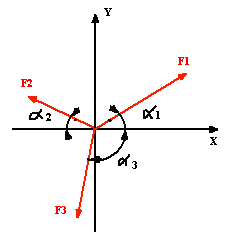 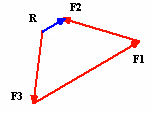 Рис. 1.1 Рис.1.2Для этого из произвольной точки откладывается вектор силы F1, из конца которого откладывается вектор силы F2 и т.д. Равнодействующая сила является замыкающей стороной силового многоугольника. Графический способ позволяет довольно быстро и очень наглядно произвести сложения сил, но точность определения модуля и направления равнодействующей зависит от точности построений.Более точные результаты можно получить, применяя аналитический способ, оснований на вычислении всех заданных сил на оси Х и Y:Fix = Fi* cosαi, Fiy = Fi *sinαi, i = 1… n, (1.1)где Fi – модули заданных сил,α – угол между силой F; и осью х.Затем определяются проекции равнодействующей:F∑ x = ∑Fix, F∑y= ∑Fiy, (1.2)а по ним – модуль равнодействующей:F∑ =  (1.3)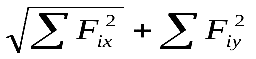 и направление:α = arctg (1.4)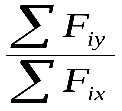 Порядок выполнения работы1.Для заданной системы сходящихся сил в соответствии с вариантом построить в масштабе силовой многоугольник. Записать выбранный масштаб сил. Измерить линейкой длину вектора равнодействующей и транспортиром угол между равнодействующей и осью х. Учитывая масштаб построения, вычислить модуль равнодействующей силы.2.Вычислить модуль и направление равнодействующей аналитическим методом проекций.3.Определить относительные погрешности вычисления модуля и направления равнодействующей. При расхождении более 10% вычисления и построения следует проверить.4.Сделать вывод об уравновешенности заданной системы сил.5.Ответить на контрольные вопросы.Контрольные вопросы1.Как производится графическое сложение сил, приложенных к твёрдому телу в одной точке? Влияет ли порядок сложения векторов при построении силового многоугольника на величину равнодействующей?2.Каково направление равнодействующей силы в силовом многоугольнике?3.Можно ли построив силовой многоугольник, сделав вывод об уравновешенности заданной системы?4.Как определяется проекция силы на ось? В каком случае она равна нулю?5.Каково аналитическое условие равновесия плоской системы сходящихся сил?6.В каких случаях следует графический способ определения равнодействующей, а в каких – аналитический?7.Как можно произвести уравновешивание плоской системы сходящихся сил?Пример выполненияЗадание:F1 = 4 Н, α = 90, F2 = 6Н, α2 = 200, F3 = 3H, α3 = 70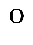 Графическое определение равнодействующей.Выбираем масштаб сил – μF = 0.1 Н/ мм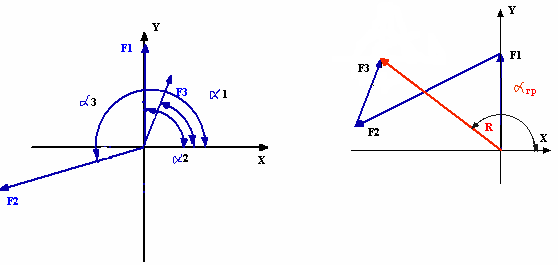 Модуль равнодействующей - = μF * 1 = 0.1*68 = 6.8,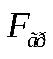 Направление равнодействующей -  = 134°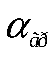 Аналитическое определение равнодействующей проекции заданных сил на оси х и у:F1x = F1* cosα1= 4*cos 90° = 0; F1y = F1* sin α1 = 4* sin90° = 4 HF2x = F2 * cosα2 = 6* cos 200° = -5.638 H; F2y = F2 * sin α2 = 6* sin 200° = - 1.368 HF3x = F3* cosα3 = 3* cos 70° = 1.026 H ; F3y = F3* sin α3 = 3*sin 70° = 2.819 HПроекции равнодействующей:F∑x = ∑Fix = 0 -5 .638 + 1.026 = - 4.612 H,F∑y =∑Fiy = 4 – 1.368 + 2.819 = 5.451 H,Модуль равнодействующей: F∑=  = 7.140 H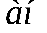 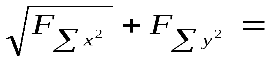 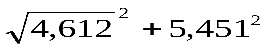 Направление равнодействующей: α = arctg 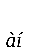 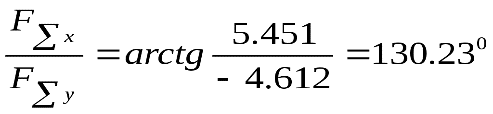 Относительные погрешностиПогрешность вычисления модуля равнодействующей.* 100% = * 100% = 5,00%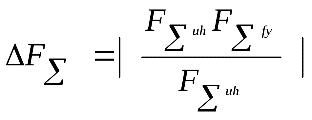 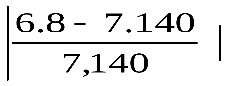 Погрешность вычисления направления равнодействующей *100% = *100% = 2,81%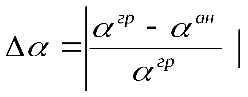 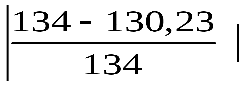 Вывод: система является неуравновешенной.Модуль равнодействующей - F∑ = 7.140 Н, направление -  = 130,23°.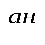 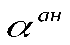 Относительные погрешности не превышают 5%Литература: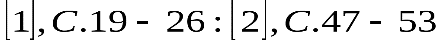 Таблица 1.1Практическая работа № 2 Расчётные схемы балок и определение реакции их опорЗаданиеЗадана горизонтальная двух опорная балка. Балка нагружена активными силами: сосредоточенной F, распределенной силой интенсивностью q и парой сил с моментом М (табл.2.1 и рис 2.6).Цель работы – построить расчётную схему балки, составить уравнения равновесия балки, определить реакции ее опор и выявить наиболее нагруженную опору.Теоретическое обоснованиеВо многих машинах и сооружениях встречаются конструктивные элементы, предназначенные преимущественно для восприятия нагрузок, направленных перпендикулярно их оси. Расчетные схемы таких элементов (валы, части металлоконструкции и др.) могут быть представлены балкой. Балки имеют опорные устройства для передачи усилий и сопряжения с другими элементами.Основными типами опор балок являются шарнирно – подвижная, шарнирно – неподвижная опоры и жесткая заделка.Шарнирно – подвижная опора (рис.2.1,а) допускает поворот балки вокруг оси шарнира и линейное перемещение на незначительное расстояние параллельно опорной плоскости. Точкой приложения опорной реакции является центр шарнира. Направление реакции R – перпендикуляр к опорной поверхности.Шарнирно – неподвижная опора (рис.2.1,6) допускает только поворот балки вокруг оси шарнира. Точкой приложения являются также центр шарнира. Направления реакции здесь неизвестно, оно зависит от нагрузки, приложенной к балке. Поэтому для такой опоры определяются две неизвестные – взаимно перпендикулярные составляющие Rx и Ry опорной реакции.Жесткая заделка (защемление) (рис.2.1,в) не допускает ни линейных перемещений, ни поворота. Неизвестными в данном случае являются не только величина, но и её точка приложения. Таким образом, для определения опорной реакции необходимо найти три неизвестные: составляющие Rx и Ry по осям координат и реактивный момент MR относительно центра тяжести опорного сечения балки.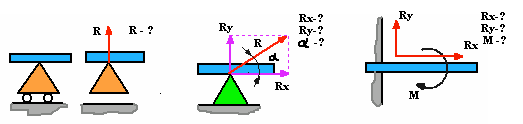 а б вРис.2.1Равновесие балки под действием любой системы заданных сил, расположенных в одной плоскости, может быть обеспечено одной жёсткой заделкой или двумя опорами – подвижной и неподвижной. Балки называются соответственно консольными (рис.2.2,а) или двух опорными (рис.2.2,б)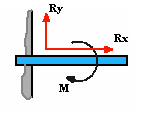 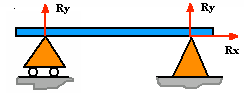 а бРис.2.2На балку действуют заданные силы и пары сил. Силы по способу приложения делятся на распределенные и сосредоточенные. Распределенные нагрузки задаются интенсивно q, Н/м и длиной 1, м. равномерно распределенные нагрузки условно изображаются в виде прямоугольника, в котором параллельные стрелки указывают, в какую сторону действует нагрузка (рис.2.3). В задачах статики равномерно – распределенную нагрузку можно заменять равнодействующей сосредоточенной силой Q, численно равной произведению q*1, приложенной посредине длины и направленной в сторону действия q.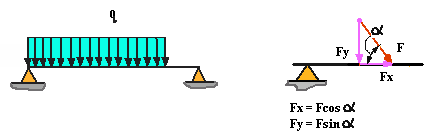 Рис.2.3 Рис. 2.4Сосредоточенные нагрузки приложены на сравнительно небольшой длине, поэтому считается, что они приложены в точке. Если сосредоточенная сила приложена под углом к балке, то для определения реакции опор удобно разложить её на две составляющие – Fx = Fcos α и Fy =F sin α (рис.2.4).Реакции опор балки определяются из условий равновесия плоской системы произвольно расположенных сил. Для плоской системы можно составить три независимых условия равновесия:∑Fix = 0; ∑Fiy = 0; ∑Mio = 0 или∑Мia = 0; ∑MiB = 0; ∑MiC = 0 или } (2.1)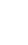 ∑MiA = 0; ∑MiB = 0; ∑Fix = 0.Где О, А ,В, С – центры моментов.Рационально выбрать такие уравнения равновесия, в каждое из которых входила бы по одной неизвестной реакции.Порядок выполнения работы1. В соответствии с заданием изобразить балку и действующие заданные силы.Выбрать расположение координатных осей: совместить ось х с балкой, а ось у направить перпендикулярно оси х.Произвести необходимые преобразования: силу, наклоненную к оси балки под углом а, заменить двумя взаимно перпендикулярными составляющими, а равномерно распределенную нагрузку – её равнодействующей.Освободить балку от опор, заменив их действие реакциями опор, направленными вдоль осей координат.Составить уравнения равновесия балки, чтобы решением каждого из трёх уравнений было определение одной из неизвестных реакций опор.Проверить правильность определения реакций опор по уравнению, которое не было использовано для решения задач.Сделать вывод о наиболее нагруженной опоре.Ответить на контрольные вопросы.Контрольные вопросы1.Сколько независимых уравнений равновесия можно составить для плоской системы параллельных сил?2.Какие составляющие реакции опор балок возникают в шарнирно – подвижной, шарнирно – неподвижной опорах и жёсткой заделке?3.Какую точку целесообразно выбрать в качестве центра момента при определении реакций опор?4.Какая система является статически неопределимой?Пример выполнения1.Задание:q = 5 H/м, F = 25 H, M = 2 H*м, α = 60°2.Преобразование заданных сил:Fx = F cos α = 25cos 60° = 12.500H, Fy = F sinα = 25 sin60° = 21.625HQ = q*1 = 5*6 =30 H. Рис.2.5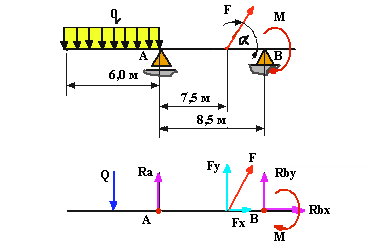 3.Составим расчётную схему (рис.2.5)4.Уравнения равновесия и определение реакций опор:а) ∑Mia = 0; -Q *3 – Fy*7.5+ RB* 8.5 – M = 0;RB = 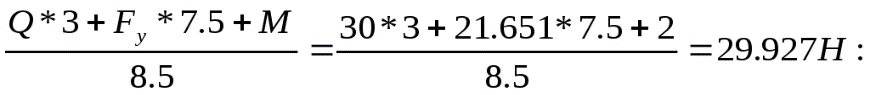 б) ∑MiB =0: - RAy*8.5 + Q *5.5 + Fy *1 – M = 0:RAy = 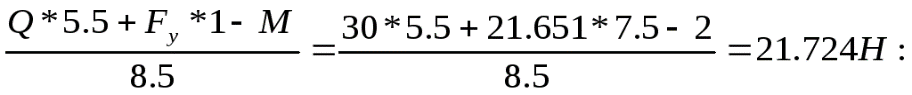 в) ∑Fix=0: RAx + Fx =0: RAx= - Fx = - 12.500H.5.Проверка:∑Fiy = 0; RAy = Q – Fy + RB = 0; 21.724 – 30 – 21.651 + 29.927 = 0; 0 = 0Вывод:Наиболее нагруженной является опора В – RB =29.927 Н. Нагрузка на опору А – RA = 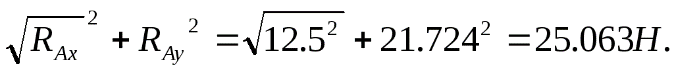 Литература: 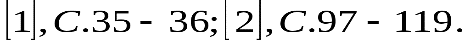 Таблица 2.1Рис.2.6Практическое занятие №3.Кручение. Расчеты на прочность и жесткость при кручении.Знать формулы для расчета напряжений в точке поперечного сечения бруса, условия прочности и жесткости при кручении.Уметь выполнять проектировочные и проверочные расчеты круглого бруса для статически определимых систем, проводить проверку на жесткость.Основные положения расчетов при крученииРаспределение касательных напряжений по сечению при кручении (рис. П8.1)Касательное напряжение в точке А: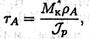 где рА — расстояние от точки А до центра сечения. Условие прочности при кручении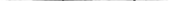 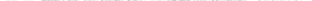 Мк — крутящий момент в сечении, Н-м, Н-мм;Wp — момент сопротивления при кручении, м3, мм3;[τк] — допускаемое напряжение при кручении, Н/м , Н/мм2.Проектировочный расчет, определение размеров поперечного сеченияСечение — круг: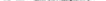 Сечение — кольцо:где d — наружный диаметр круглого сечения;dBH — внутренний диаметр кольцевого сечения; 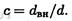 Определение рационального расположения колес на валуРациональное расположение колес — расположение, при котором максимальное значение крутящего момента на валу — наименьшее из возможных.Для экономии металла сечение бруса рекомендуется выполнить кольцевым.Условие жесткости при кручении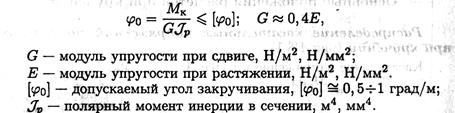 Проектировочный расчет, определение наружного диаметра сечения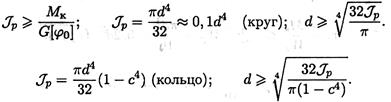 ВведениеОбщие методические указания по выполнению практических занятий Требования к результатам выполнения  практических занятийПеречень практических занятийПрактическое занятие №1.Определение равнодействующей плоской системы сходящихся сил.Практическое занятие№2.Расчетные схемы балок и определение реакций их опор.Практическое занятие №3.Кручение. Расчеты на прочность и жесткость при кручении.№ вариантаЗаданные силы, НЗаданные силы, НЗаданные силы, НУглы между силой и осью х, градУглы между силой и осью х, градУглы между силой и осью х, град№ вариантаF1F2F3α1α2α3148245135315216960110225334611020310491420210905879601203006431459018072191502402708345603009091731206020107891504533011285135302901232914080120134922020027014578451902401581318022545167582101303017639801203301854375180225194716014022020356401602702127920110200228641352103302317830060150243962701206025468901502702652930180225273464515024028238120180300296536013527030974330120210№ варианта№ схемы на рис. 2.6q , Н/мF, НМ, Нм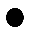 , град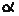 1154010302216054453358025604441081205555035906681220307725035458841815609941529010104501012011122520301224,52085451332,5151090144112101201554,53530301663,51045451774105601886,524201201991,5401530201066584521110161460222225409023343020120244121615150255825202252660,581027027761283028810161260299120181203010280100451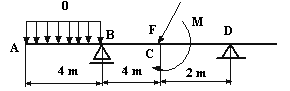 2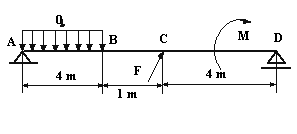 3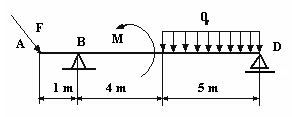 4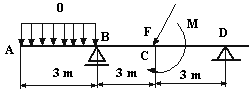 5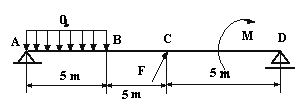 6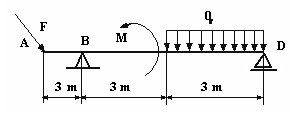 7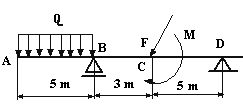 8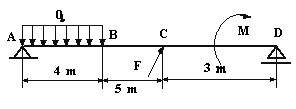 9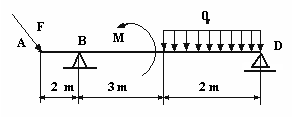 10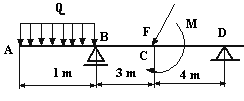 